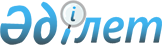 Ақмола облысының су объектілері мен су шаруашылығы құрылыстарында көпшіліктің демалуына, туризм және спорт үшін орындар белгілеу туралыАқмола облысы әкімдігінің 2021 жылғы 22 қарашадағы № А-11/591 қаулысы. Қазақстан Республикасының Әділет министрлігінде 2021 жылғы 26 қарашада № 25424 болып тіркелді
      Қазақстан Республикасы Су Кодексінің 94-бабының 2-тармағына сәйкес Ақмола облысының әкімдігі ҚАУЛЫ ЕТЕДІ:
      1. Ақмола облысының су объектілері мен су шаруашылығы құрылыстарында көпшіліктің демалуына, туризм және спорт үшін орындар осы қаулының қосымшасына сәйкес белгіленсін.
      2. "Ақмола облысының табиғи ресурстар және табиғатты пайдалануды реттеу басқармасы" мемлекеттік мекемесі Қазақстан Республикасының заңнамасында белгіленген тәртіппен:
      1) осы қаулының Қазақстан Республикасы Әділет министрлігінде мемлекеттік тіркелуін;
      2) осы қаулы ресми жарияланғаннан кейін оны Ақмола облысы әкімдігінің интернет-ресурсында орналастырылуын қамтамасыз етсін.
      3. Осы қаулының орындалуын бақылау жетекшілік ететін Ақмола облысы әкімінің орынбасарына жүктелсін.
      4. Осы қаулы оның алғашқы ресми жарияланған күнінен кейін күнтізбелік он күн өткен соң қолданысқа енгізіледі.
      "КЕЛІСІЛДІ"
      "КЕЛІСІЛДІ"
      "КЕЛІСІЛДІ"
      "КЕЛІСІЛДІ"
      "КЕЛІСІЛДІ" Ақмола облысының су объектілері мен су шаруашылығы құрылыстарында көпшіліктің демалуына, туризм және спорт үшін орындар
      Ескертпе: Ақмола облысының аумағындағы су объектілері мен су шаруашылығы құрылыстарында көпшіліктің демалуына, туризм мен спортқа арналған орындардың иелері мен жалға алушылары өзгеруі мүмкін (жалдау мерзімінің аяқталуы, сату, қайта ұйымдастыру, тарату).
					© 2012. Қазақстан Республикасы Әділет министрлігінің «Қазақстан Республикасының Заңнама және құқықтық ақпарат институты» ШЖҚ РМК
				
      Ақмола облысының әкімі

Е.Маржикпаев

      "Қазақстан РеспубликасыДенсаулық сақтау министрлігіСанитариялық-эпидемиологиялық бақылау комитетіАқмола облысының санитариялық-эпидемиологиялықбақылау департаменті"республикалық мемлекеттікмекемесі

      "Қазақстан Республикасы экология,геология және табиғи ресурстар министрлігіСу ресурстары комитетініңСу ресурстарын пайдалануды реттеужәне қорғау жөніндегі Ертіс бассейндікинспекциясы" республикалықмемлекеттік мекемесі

      "Қазақстан РеспубликасыЭкология, геология жәнетабиғи ресурстар министрлігіСу ресурстары комитетініңСу ресурстарын пайдаланудыреттеу және қорғау жөніндегіЕсіл бассейндік инспекциясы"республикалық мемлекеттікмекемесі

      "Қазақстан Республикасы экология, геология жәнетабиғи ресурстар министрлігіСу ресурстары комитетініңСу ресурстарын пайдалануды реттеу жәнеқорғау жөніндегі Нұра-Сарысу бассейндік инспекциясы"республикалық мемлекеттік мекемесі

      "Қазақстан РеспубликасыЭкология, геология және табиғиресурстар министрлігіЭкологиялық реттеу және бақылаукомитетінің Ақмола облысыбойынша экология департаменті"республикалық мемлекеттік мекемесі
2021 жылғы 22 қарашадағы
№ А-11/591 қаулысына
қосымша
Реті бойынша №
Су объектісінің атауы
Көпшіліктің демалуына, туризм және спорт үшін орындары
Ауылдық округ, жақын елді мекен
1 
Қопа көлі
азаматтардың жаппай демалуы үшін пайдаланылатын су объектісінің бөлігі "Копакабана" жағажайы
Көкшетау қаласының аумағында
2 
"Сопка-305" су айдыны
азаматтардың жаппай демалуы үшін пайдаланылатын су объектісінің бөлігі
Степногорск қаласының шекараларында
Ақкөл ауданы
Ақкөл ауданы
Ақкөл ауданы
Ақкөл ауданы
3 
Жарлыкөл көлі
азаматтардың жаппай демалуы үшін пайдаланылатын су объектісінің бөлігі (коммуналдық жағажай)
 Еңбек ауылы
Аршалы ауданы
Аршалы ауданы
Аршалы ауданы
Аршалы ауданы
4 
табиғи су айдыны
"Бейбарыс" демалыс базасының жағажайы
Жібек жолы ауылдық округі, Жібек жолы ауылы
5 
Жалтыркөл көлі
"Golden fish" демалыс базасының жағажайы
Жібек жолы ауылдық округі, Жалтыркөл ауылы
6
табиғи су айдыны 
"Столичные раки" демалыс аймағының жағажайы
Жібек жолы ауылдық округі, Жібек жолы ауылы
7
Есіл өзені
"Primevill" демалыс аймағының жағажайы
Жібек жолы ауылдық округі, Жібек жолы ауылы
8
Есіл өзені
"Silk Way" демалыс аймағының жағажайы
Жібек жолы ауылдық округі, Жібек жолы ауылы
9
Үлкен Сарыоба көлі
"BIG SARYOBA" демалыс аймағының жағажайы
Сарыоба ауылдық округі, Сарыоба ауылы
10
Жалтыркөл көлі
"Динара" демалыс аймағының жағажайы
Жібек жолы ауылдық округі, Жалтыркөл ауылы
11
Есіл өзені
азаматтардың жаппай демалуы үшін пайдаланылатын су объектісінің бөлігі (коммуналдық жағажай)
Аршалы кентінің шекараларында
Астрахан ауданы
Астрахан ауданы
Астрахан ауданы
Астрахан ауданы
12 
Саяновская өзенінің ескі арнасы 
азаматтардың жаппай демалуы үшін пайдаланылатын су объектісінің бөлігі
Новочеркасск және Астрахан ауылдық округтері арасындағы шекарада
Атбасар ауданы
Атбасар ауданы
Атбасар ауданы
Атбасар ауданы
13 
 Жабай өзені
азаматтардың жаппай демалуы үшін пайдаланылатын су объектісінің бөлігі ("Достық-Синтез" жауапкершілігі шектеулі серіктестігі ауданындағы Атбасар қаласының қалалық коммуналдық жағажайы (коммуналдық жағажай) 
Атбасар қаласының шекарасында
Бурабай ауданы
Бурабай ауданы
Бурабай ауданы
Бурабай ауданы
14 
 Щучье көлі
"Бурабай Марина Клаб" яхта клубы
Щучинск қаласының шекарасында
15 
 Щучье көлі
"Алмаз" шипажайының жағажайы 
Щучинск қаласының шекарасында
16 
 Щучье көлі
"Мираж" жағажайы
Щучинск қаласының шекарасында, Ақылбай орманшылығы 28 орам
17 
 Щучье көлі
"Park Hotel Kokshetau" демалыс базасының жағажайы
Щучинск қаласының шекарасында
18 
 Щучье көлі
"Rixos Borovoe Hotel" базасындағы жағажай
Щучинск қаласының шекарасында
19 
Щучье көлі
азаматтардың жаппай демалуы үшін "Щучье" шипажайы" акционерлік қоғамының жағажайы
Щучинск қаласының шекарасында, Бармашинск орманшылығы 47 орам, 45 телім
20
 Щучье көлі
 "Лагуна" жағажайы
Щучинск қаласының шекарасында, Бармашинск орманшылығы
21 
 Бурабай көлі
"Кокшебель" қонақ үйінің жағажайы
поселок Бурабай, улица Кенесары 2а
22 
 Бурабай көлі
"Айнаколь" қонақ үйінің жағажайы
Бурабай кентінің шекарасында, Боровское орманшылығы, 14 орам, 19-28 телім 
23 
 Бурабай көлі
"Оқжетпес" емдеу-сауықтыру кешені" акционерлік қоғамы шипажайының жағажайы
Бурабай кентінің шекарасында, Бурабай орманшылығы орамы 8,11
24 
Бурабай көлі
"Алмата" қонақ үйінің жағажайы
Бурабай кентінің шекарасында, Боровское орманшылығы, 6 орам
25 
Большое Чебачье көлі
"Terrassa Park" қонақ үй ауданындағы жағажай
Бурабай кентінің шекарасында, Боровское орманшылығы, 6 орам
26 
Бурабай көлі
 "Зайцев А.Н." жеке кәсіпкердің катамарандарын жалға алу
Бурабай кентінің шекарасында, Боровское орманшылығы, 6 орам
27 
Бурабай көлі
 "Байтас" қонақ үйінің жағажайы
Бурабай кентінің шекарасында, Боровское орманшылығы, 6 орам
28 
Бурабай көлі
 "Алем плюс" қонақ үйінің жағажайы
Бурабай кентінің шекарасында, Боровское орманшылығы, 6 орам
29
Бурабай көлі
 "Нептун" қайық станциясы (катамарандар мен қайықтарды жалға алу)
Бурабай кентінің шекарасында, Боровское орманшылығы, 6 орам
30
 Бурабай көлі
"Адал -2050" жауапкершілігі шектеулі серіктестігінің жағажайы
Бурабай кентінің шекарасында, Боровское орманшылығы, 6 орам
31
 Бурабай көлі
"Зерен Тоғай" жауапкершілігі шектеулі серіктестігінің жағажайы
Бурабай кентінің шекарасында, Боровское орманшылығы, 6 орам
32
 Бурабай көлі
Литвиковский А.И. жеке кәсіпкердің қайық станциясы
Бурабай кентінің "Голубой залив" ауданында 
33
 Бурабай көлі 
"Нестерук А.А." жеке кәсіпкердің "Нептун" қайық станциясының филиалы
Бурабай кентінің Оқжетпес ауданында
Ерейментау ауданы
Ерейментау ауданы
Ерейментау ауданы
Ерейментау ауданы
34 
Сілеті өзені
"Строитель" демалыс аймағының жағажайы
Сілеті ауылдық округі, Сілеті ауылы
35 
Сілеті өзені
"Атамекен" демалыс аймағының жағажайы
Сілеті ауылдық округі, Сілеті ауылы
36
Сілеті өзені
"Асель-2" шаруа қожалығының демалыс аймағының жағажайы
Сілеті ауылдық округі, Сілеті ауылы
37
Сілеті өзені
"Дом рыбака" демалыс аймағының жағажайы
Сілеті ауылдық округі, Сілеті ауылы
38
Сілеті өзені
"Жұлдыз" балалар сауықтыру орталығының жағажайы
Сілеті ауылдық округі, Сілеті ауылы
39
Қоржынкөл көлі
"Дом отдыха Ерейментау" жауапкершілігі шектеулі серіктестігінің жағажайы
Өлеңті ауылдық округі, Қоржынкөл станциясынан солтүстік батысқа қарай 5,5 километр
Есіл ауданы
Есіл ауданы
Есіл ауданы
Есіл ауданы
40 
Қызыл-Су өзені
 "Игілік ауылы ауданында" азаматтардың жаппай демалуы үшін пайдаланылатын су объектісінің бөлігі (коммуналдық жағажай)
Красногор ауылдық округі Игілік ауылы ауданында
Зеренді ауданы
Зеренді ауданы
Зеренді ауданы
Зеренді ауданы
41 
Зеренді көлі
"Aurora Garden" демалыс базасының жағажайы
Зеренді ауылының шекараларында
42 
Зеренді көлі
"Зерен-Нұр" санаторлық-сауықтыру кешенінің демалыс базасының жағажайы
Зеренді ауылының шекараларында
43
Зеренді көлі
"Зерен Парк" демалыс базасының жағажайы
Зеренді ауылының шекараларында
44 
Зеренді көлі
"Малик Ғабдуллин атындағы шипажай-сауықтыру кешені" жауапкершілігі шектеулі серіктестігінің демалыс базасының жағажайы
Зеренді ауылының шекараларында
45
Зеренді көлі
"Ансат" қонақ үй-туристік кешенінің демалыс базасының жағажайы"
Зеренді ауылының шекараларында
46 
Зеренді көлі
"Парус" демалыс базасының жағажайы
Зеренді ауылының шекараларында
47 
Зеренді көлі
"Кумколь" демалыс базасының жағажайы
Зеренді ауылының шекараларында
48 
Зеренді көлі
"Лагуна" демалыс базасының жағажайы
Зеренді ауылының шекараларында
49 
Зеренді көлі
"Zeren Tour" демалыс базасының жағажайы
Зеренді ауылының шекараларында
50 
Зеренді көлі
"Көкше Қарағайлы" демалыс базасының жағажайы
Зеренді ауылының шекараларында
51 
Зеренді көлі
"Ақданат" демалыс базасының жағажайы
Зеренді ауылының шекараларында
52 
Зеренді көлі
"Восточное" демалыс базасының жағажайы
Зеренді ауылының шекараларында
53 
Зеренді көлі
"Мәлк Ғабдуллин атындағы шипажай-сауықтыру кешені" жауапкершілігі шектеулі серіктестік ауданындағы коммуналдық жағажай
Зеренді ауылының шекараларында
Қорғалжын ауданы
Қорғалжын ауданы
Қорғалжын ауданы
Қорғалжын ауданы
54 
Біртабан көлі
"Табанкөл" коммуналдық жағажай
Қорғалжын ауылдық округі, Қорғалжын ауылы
55 
Бабай көлі
Коммуналдық жағажай
Арықты ауылдық округі, Арықты ауылы
Сандыктау ауданы
Сандыктау ауданы
Сандыктау ауданы
Сандыктау ауданы
56 
Жақсы Жалғызтау көлі
азаматтардың жаппай демалуы үшін пайдаланылатын су объектісінің бөлігі (коммуналдық жағажай)
Приозерное ауылының шекараларында
57 
Кұмдыкөл көлі
азаматтардың жаппай демалуы үшін пайдаланылатын су объектісінің бөлігі (коммуналдық жағажай)
Новоникольск ауылының шекараларында
Целиноград ауданы
Целиноград ауданы
Целиноград ауданы
Целиноград ауданы
58 
Сарқырама өзені
"Чистые пруды" демалыс базасының жағажайы
Қосшы ауылдық округі, Қосшы ауылы
59
Сарқырама өзені
"Қосшы" демалыс базасының жағажайы
Қосшы ауылдық округі, Қосшы ауылы
60
Сарқырама өзені
"Гринпарк" демалыс базасының жағажайы
Қосшы ауылдық округі, Қосшы ауылы
61
Сарқырама өзені
"Айша" демалыс базасының жағажайы
Қосшы ауылдық округі, Қосшы ауылы
62
Сарқырама өзені
"River club" демалыс базасының жағажайы
Қосшы ауылдық округі, Қосшы ауылы
63
Қоянды су қоймасы
 "Жас-нұр" демалыс базасының жағажайы
Қоянды ауылдық округі, Қоянды ауылы
64
Қоянды су қоймасы
"Ажарлы жағалау" демалыс базасының жағажайы
Қоянды ауылдық округі, Қоянды ауылы
65
Қоянды су қоймасы 
"Дача" демалыс базасының жағажайы
Қоянды ауылдық округі, Қоянды ауылы
66
Есіл өзені
"Слобода" демалыс саябағы
Арайлы ауылдық округі, Арайлы ауылы
67
Есіл өзені
"Аңшы" демалыс үйі
Арайлы ауылдық округі, Арайлы ауылы
68
Красная бөгеті
азаматтардың жаппай демалуы үшін пайдаланылатын су объектісінің бөлігі (коммуналдық жағажай)
Жарлыкөл ауылдық округі, Жалғызқұдық ауылы
Шортанды ауданы
Шортанды ауданы
Шортанды ауданы
Шортанды ауданы
69 
Дамса өзені
 "Агенство 888" жеке кәсіпкерінің жағажай демалыс аймақтары 
Дамса ауылдық округі, Дамса ауылы
Барлығы 69, оның ішінде: 10 коммуналдық және 59 жеке меншікте.
Барлығы 69, оның ішінде: 10 коммуналдық және 59 жеке меншікте.
Барлығы 69, оның ішінде: 10 коммуналдық және 59 жеке меншікте.
Барлығы 69, оның ішінде: 10 коммуналдық және 59 жеке меншікте.